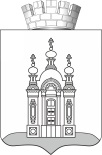 Руководствуясь Федеральным законом Российской Федерации от 29 декабря 2012 г. № 273-ФЗ «Об образовании в Российской Федерации», Приказом Министерства просвещения Российской Федерации от 02 сентября 2020 г. № 458 «Об утверждении Порядка приема на обучение по образовательным программам начального общего, основного общего и среднего общего образования», Приказом Министерства Просвещения Российской Федерации от 15 мая 2020 г. № 236 «Об утверждении порядка приема на обучение по образовательным программам дошкольного образования» с целью обеспечения территориальной доступности муниципальных образовательных организаций и организации приема граждан в первые классы на 2022 – 2023 учебный год ПРИКАЗЫВАЮ: 1. Закрепить определенные территории Добрянского городского округа за муниципальными образовательными организациями согласно приложению к настоящему приказу.2. Руководителям общеобразовательных организаций Добрянского городского округа: 2.1. при комплектовании руководствоваться настоящим приказом:2.2. разместить не позднее 25 марта 2022 г. на официальном сайте в сети Интернет и информационном стенде образовательной организации настоящий приказ и информацию о количестве мест в 1 классах; не позднее 05 июля 2022 г. – информацию о наличии свободных мест для приема детей, не проживающих на закрепленной территории;2.3. с 01 апреля 2022 г. организовать прием заявлений в первый класс для граждан, проживающих на закрепленной территории, в соответствии с установленным порядком;2.4. с 06 июля 2022 г. организовать прием заявлений в первый класс для граждан, не проживающих на закрепленной территории, в соответствии с установленным порядком;2.5. разместить на официальном сайте ОО, информационном стенде, направить в дошкольные образовательные организации информацию о проведении открытых мероприятий для будущих первоклассников и их родителей (законных представителей).3. Руководителям дошкольных образовательных организаций Добрянского городского округа: 3.1. при комплектовании руководствоваться настоящим приказом;3.2. разместить настоящий приказ не позднее 25 марта 2022 г. на официальном сайте в сети Интернет и информационном стенде образовательной организации  настоящий приказ;  4. Згогуриной М.А., консультанту управления образования администрации Добрянского городского округа, разместить, настоящий приказ на официальном сайте управления образования администрации Добрянского городского округа www.dobryanka-edu.ru. 5.  Контроль за исполнением настоящего приказа возложить на начальника отдела общего образования управления образования администрации Добрянского городского округа Суркову Ю.С.И.о. начальника управления образованияадминистрации Добрянского городского округа                                                                            З.Д. Коврижных Приложение к приказу управления образования администрации Добрянскогогородского   округа от  № Территории Добрянского городского округа, закрепленные за дошкольными образовательными организациямиТерритории Добрянского городского округа, закрепленные за общеобразовательными организациямиТерритория г. Добрянки, закреплённая за МБОУ «ДООШ№1 (КШ)»Территория г. Добрянки, закреплённая за МБОУ «ДСОШ№2»Территория г. Добрянки, закреплённая за МБОУ «ДСОШ№3»Территория г. Добрянки, закреплённая за МБОУ «ДСОШ№5»Территория Добрянского городского округа, закрепленная заМБОУ «ДСОШ №5» (корпус «Голубятская ООШ»)Территория Добрянского городского округа, закрепленная за МБОУ «Полазненская СОШ № 1»Территория Добрянского городского округа, закрепленная за МБОУ «Полазненская СОШ № 3»Территория Добрянского городского округа, закрепленная за МБОУ «Полазненская СОШ № 3» (корпус «Гаринская ООШ»)Территория Добрянского городского округа, закрепленная заМБОУ «Вильвенская СОШ»Территория Добрянского городского округа, закрепленная заМБОУ «Дивьинская СОШ»Территория Добрянского городского округа, закрепленная заМБОУ «Дивьинская СОШ» (корпус «Висимская ООШ»)Территория Добрянского городского округа, закрепленная заМБОУ «Дивьинская СОШ» (корпус «Яринская ООШ»)Территория Добрянского городского округа, закрепленная заМБОУ «Перемская ООШ»Территория Добрянского городского округа, закрепленная заМБОУ «Перемская ООШ» (корпус «Никулинская ООШ»)Территория Добрянского городского округа, закрепленная заМБОУ «Сенькинская СОШ»Территория Добрянского городского округа, закрепленная заМБОУ «Сенькинская ООШ» (корпус «Камская СОШ»)Администрация Добрянского городского округаУПРАВЛЕНИЕ ОБРАЗОВАНИЯ АДМИНИСТРАЦИИ ДОБРЯНСКОГО ГОРОДСКОГО ОКРУГА ПРИКАЗ   г. Добрянка                                                       _____________  №___________МБДОУ «ЦРР «Добрянский ДС № 11»,МБДОУ «ЦРР «Добрянский ДС № 15»,МБДОУ «ЦРР «Добрянский ДС № 16»,МБДОУ «Добрянский ДС № 21»Территория г. Добрянка, д. ЗавожикМБОУ «Добрянская СОШ № 5» (корпус «Голубятская ООШ»)с. Голубята, д. Большое Спицыно, пос. Родники, пос. Кухтым, д. Фоминка, ст. Кухтым, д. Шкарята, д. НикулятаМБДОУ «Полазненский ДС № 2»,МБДОУ «Полазненский ДС № 7»Территория п. Полазна, пос. при ст. 5 км, д. Горы, д. Демидково, д. Заборье, д. Залесная, д. Зуята, д. Ивановка, д. Ключи, д. Константиновка, д. Кулигино, д. Лунежки, д. Лунная, с. Михайловское, д. Мохово, д. Н. Задолгое, ст. Пальники, д. ПенькиМБОУ «Полазненская СОШ № 3» (корпус «Гаринская ООШ»)д. Гари, д. Адищево, д. Бобки, пос. при ст. Бобки, д. Боровково, д. Городище, д. Ельники, д. Конец Гор, с. Красная Слудка МБОУ «Вильвенская СОШ»пос. Вильва, пос. при ст. Боковая, д. Кыж, п. КыжМБОУ «Дивьинская СОШ»пос. Дивья, пос. Талица, пос. Ветляны, пос. Усть-Шалашная, д. Мутная, пос. ., пос. МутнаяМБОУ «Дивьинская СОШ» (корпус «Висимская ООШ»)с. Висим, д. Б. Заполье, пос. Бор-Ленва, д. Захаровцы, д. Королёво, д. Липово, д. М. Заполье пос. Нижний Лух, пос. Ольховка, д. Роговик, д. Сибирь, пос. ТюсьМБОУ «Дивьинская СОШ» (корпус «Яринская ООШ»)пос. Ярино, пос. Трактовый, пос. ОктябрьскийМБОУ «Перемская ООШ»с. Перемское, д. Баташата, д. Бердниковщина, д. Бородкино, д. Бояново, д. Ефтята, д. Заболото, д. Канюки, д. Кунья, д. Милково д. Монастырь, д. Софронята, пос. Таборы, с. Таборы, д. Тихая, пос. при ст. Тихая, д. Усть-Пожва, д. Ярино, д. Ярославщина, МБОУ «Перемская ООШ» (корпус «Никулинская ООШ»)с. Никулино, д. Грязнуха, пос. Красное, д. Коровино, д. Мозярово, д. Нехайка, д. Н. Красное, д. Крутиково, д. Куликово, д. Омеличи, д. Поморцево, пос. ЧёлваМБОУ «Сенькинская ООШ»с. Сенькино, д. Звоны, д. Кононово, д. Лябово, д. Меркушево, д. Патраки, д. Пахнино, д. РассохиМБОУ «Сенькинская ООШ» (корпус «Усть-Гаревская ООШ»)с Усть-Гаревая, д. Бесмелята, д. Гурино, д. Ершовка,  д.Костята, д. Тюлька, д. Яганята, МБОУ «Сенькинская ООШ» (корпус «Камская СОШ»)пос. Камский, д. Б. Липовая, д. Комарово, с. ШеметиНаименование улицНаименование улицНаименование улиц25 Октября25 ОктябряНефтяников40 лет Октября40 лет ОктябряПахнина50 лет Октября50 лет ОктябряПервомайская60 лет Октября60 лет ОктябряПихтоваяБерёзоваяБерёзоваяПер. ПихтовыйБратскаяБратскаяПодгорнаяБратьев НорицыныхБратьев НорицыныхПригороднаяБуровиковБуровиковПрикамскаяБутковскогоБутковскогоПлехановаВожовскаяВожовскаяпер. ПолевойВолодарскогоВолодарскогоПокуминаГоголяГоголяПугачеваГорькогоГорькогоПер. ПугачеваГрибоедоваГрибоедоваПутилова ГубкинаГубкинаРадужнаяДзержинскогоДзержинскогоСт. РазинаДобрянскаяДобрянскаяРодниковаяДорожнаяДорожнаяСадовая  ДружбыДружбыпер. СадовыйДачнаяДачнаяСакко и ВанцеттиЕрмаковаЕрмаковаСельскаяпер. Заводскойпер. ЗаводскойСергея ЛазоЗаводскаяЗаводскаяСеребренниковаЗои БолотовойЗои БолотовойСоловецких юнгИнтернациональнаяИнтернациональнаяСофийскаяИпановаИпановаСпортивнаяИсуповаИсуповаСтрогановаКамскаяКамскаяСувороваПер. КолхозныйПер. КолхозныйСюзеваКомарова 1-яКомарова 1-яТележнаяКоммунистическаяКоммунистическаяТимирязеваКомсомольскаяКомсомольскаяТолмачеваПер. КомсомольскийПер. КомсомольскийТолстогоКрасноармейскаяКрасноармейскаяпер. ТрактовыйКрасногвардейскаяКрасногвардейскаяТрудоваяКрыловаКрыловаТунёваЛежгихаЛежгихаТургеневаЛесниковЛесниковУральскаяПер. ЛесниковПер. ЛесниковУрицкогоЛомоносоваЛомоносоваФестивальнаяЛуначарскогоЛуначарскогоХлопинаМайскаяМайскаяЧайковскогоМаяковскогоМаяковскогоЧапаеваМелиораторовМелиораторовЧкаловаМираМираШмидтаМичуринаМичуринаЮбилейнаяНабережнаяНабережнаяЮжнаяТерритория Добрянского городского округа, закреплённая за МБОУ «ДООШ № 1 (КШ)» Территория Добрянского городского округа, закреплённая за МБОУ «ДООШ № 1 (КШ)» Территория Добрянского городского округа, закреплённая за МБОУ «ДООШ № 1 (КШ)» д. ЗавожикНаименование улицНаименование улицВ. ВойныЭнергетиковпер. Строителейпер. Марины ЦветаевойНаименование улиц№ домовГерцена40АЖуковского19, 21Орлова46, 48Советская74, 76, 76 /1, 78, 78/1, 80, 82, 84, 86, 88, 90, 90/1; 87, 89, 91, 97, 97А, 97БНаименование улиц№ домовГерцена21, 23, 25, 27, 29, 31, 33/1, 33/2, 33/4, 33/5, 39, 41, 43, 45, 47, 47А, 49К. Маркса5-57 (нечетные),  2-64 (четные)Копылова3-29, 57-71 (нечетные)2-42,  108, 110, 112, 114 (четные)Куйбышева1-87А (нечетные), 2-82 (четные)Орлова1-16Победы3, 5, 6, 7,8, 9,10, 10/1, 11,12, 12/1, 13, 14/1, 16, 16/1, 27, 29, 29/1, 31, 35, 37/35Советская1-72, 87/2, 87/3Наименование улицНаименование улиц8 МартаП. Морозова9 ЯнваряНекрасоваБелинскогоОрджоникидзеВесёлаяОстровскогоВоробьеваПоповаДетскаяПочтоваяДружнаяПрибрежнаяЖуковаПушкинаКалининаРадищеваКарла ЛибкнехтаРозы ЛюксембургКироваРябиноваяКоммунизмаСвердловаЛенинаСемашкоЛермонтоваСемейнаяМалышеваТельманаМамина-СибирякаЧеховаМенжинскогоШевченкоМолодежнаяФ.ЭнгельсаНаименование улицНаименование улицБереговаяЛизы ЧайкинойВесенняяМеталлурговВетеринарнаяНиколаеваВосточнаяОкуловаГагаринаПионерскаяГайдараПоповичаГлинкиРепинаГончароваРечнаяДекабристовРешетниковаПер. ЕловыйСиреневаяЖелезнодорожнаяСолнечнаяЗагороднаяСтанция ДобрянкаЗайцеваСтуденческаяЗахваткинаТитоваЗеленаяТрудовые резервыКосмонавтовПер.Трудовые резервыКрасинаТюсевскаяКрутогорскаяФурмановаЛеваневскогоХвойнаяЛеоноваЦветочнаяЛесковаЧудиноваЛеснаяНаименование улиц№ домовСоветская92, 98, 98/1, 102, 104, 106Победы41-105 (нечетные),  40-88  (четные)Герцена8, 16, 18, 20, 22, 26, 26/1, 28, 30, 32, 32/А, 34, 34/А, 36Жуковского31, 39, 41, 65К. Маркса61-79/2 (нечетные),  66-84 (четные)Куйбышева91 - 125 (нечетные),  84 - 126 (четные)с. Голубятад. Никулятад. Большое Спицынопос. Родникипос. Кухтымд. Фоминкаст. Кухтымд. Шкарятап. Полазнад. Зуятас. Михайловскоед.Бесовод. Ключид. Моховод. Горыд. Константиновкад. Пенькид. Заборьед. Лунежкип. Полазнад. Н. Задолгоед. Кулигинопос. при ст. .д. Залеснаяд. Луннаяд. Демидковод. Ивановкаст. Пальникид. Гарид. Городищед. Адищевод. Ельникид. Бобкид. Конец Горпос. при ст. Бобкис. Красная Слудкад. Боровковопос. Вильвапос. при ст. Боковаяд. Кыжп. Кыжпос. Дивьяпос. Талицапос. Ветляныпос. Усть-Шалашнаяд. Мутнаяпос. .пос. Мутнаяс. Висимд. М. Запольепос. Бор-Ленвапос. Нижний Лухд. Б. Запольепос. Ольховкад. Захаровцыд. Роговикд. Королёвод. Сибирьд. Липовопос. Тюсьпос. Яринопос. Октябрьскийпос. Трактовыйс. Перемскоед. Монастырьд. Баташатад. Софронятад. Бердниковщинапос. Таборыд. Бородкинос. Таборыд. Бояновод. Тихаяд. Ефтятапос. при ст. Тихая д. Заболотод. Усть-Пожвад. Канюкид. Яринод. Куньяд. Ярославщинад. Милковос. Никулинод. Мозяровод. Грязнухад. Нехайкапос. Красноед. Н. Красноед. Коровинод. Омеличид. Крутиковод. Поморцевод. Куликовопос. Чёлвас. Сенькинод. Меркушевод. Звоныд. Патракид. Кононовод. Пахнинод. Лябовод. Рассохис Усть-Гареваяд. Костятад. Бесмелятад. Тюлькад. Гуринод. Яганятад. Ершовкапос. Камскийд. Комаровод. Б. Липоваяс. Шемети